Podklady k samostudiu z důvodu uzavření základních škol na – 5.CProsím všechny přihlášené žáky, aby pokračovali ve své práci v Google Učebně. Pokud přihlášeni nejste, udělejte to prosím co nejdříve.Pokud tuto možnost nemáte, pracujte podle zadání přiloženého níže.Google učebnaKurz třídy 5.C v google učebně je pod kódem: dn4dvrsKurz ČJ v google učebně je pod kódem:  kywphdlKurz AJ je v google učebně pod kódem: abx3apg (Bc. Lucie Fricová)Kurz AJ je v google učebně pod kódem: vquahmb (Mgr. Naděžda Kalíková)Kurz ICT je v google učebně pod kódem: tfekh46 (Bc. Jakub Fric)Český jazyk a literatura – učitel:  Mgr. Monika Chrzová                                 kontakt: Monika.Chrzova@zshajeslany.cz                         Pokračuj ve čtení vlastní knihy, každý z vás bude mít aspoň jednu knihu zpracovanou tak, aby byl schopný nám o ní vyprávět. Také pokračuj v psaní deníku – do 15. května. Každé úterý probíhají dopoledne konzultace, na které se můžeš přihlásit. Pokud něčemu nerozumíš, napiš mail nebo můžeš zavolat v pracovní den od 8.00 – 15:00 na tel. číslo 724 304 931. Od 18. 5. budeme pracovat s pracovním sešitem – Shoda přísudku s podmětem (PS SPP)11. 5. – str. 164/1 – přečtěte si, seznamte se s „Pamatujte si“, odpovězte na 164/2, 3              Str. 164/4 – přečtěte si článek a spočítejte vyjádření, která nejsou věty, číslo zapište do ŠS12. 5. – 165/5 – ústně, 165/6 – přepište do ŠS, označte základní skladební dvojice pomocí dvojité svorky nad slovy   , v PS doplňte na str. 33 cvičení 1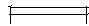 13. 5. – přečti si 166/1, „Pamatujte si“ a žlutý rámeček na str. 167 a „Pamatujte si“14. 5. – 167/3 určuj ústně základní skladební dvojice (ZSD) a určovací skladební dvojice (USD), potom prvních sedm vět napiš do ŠD – každou větu na samostatný řádek, základní skladební dvojici označ modrou dvojitou svorkou, ostatní tužkou a jednoduchou svorkou nad slovy 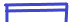 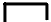 15. 5. 171/6 přečti si článek a vysvětli postoj obou dívek, zamysli se nad tím, jak to máš ráno ty a jaký je rozdíl mezi jejich zápisy, doplň do sešitu ČJ L-S do slohu věty 172/6c168/4a – ústně, 4b – do ŠS – doplň a každou větu napiš na jeden řádek, označ modře dvojitou svorkou ZSD a tužkou jednoduchou svorkou USD; přečti si „Pamatujte si“18. 5. Str. 181 přečti si „Zopakujte si“ potom si přečti článek na str. 180 a 181, napiš do ŠS 181/2, př.: Na jaře se k nám vracejí z teplých krajin čápi a vlaštovky., 181/3 – ústně,  PS-SPP 22/8 přečíst, doplňte 22/1 – zkontrolujte v klíči19. 5. – 175/1a, b; 176/2 – ústně, přečti si „Pamatujte si“, vypracuj  PS 34/1, 2;  35/1, 220. 5. – 177 - 178/1a, b – do ŠS, str. 179 přečti si „Pamatujte si“, 179/2 ústně21. 5. – 179/3 – vypiš do ŠS pouze věty s přísudkem jmenným se sponou, podtrhni ho barevnou vlnovkou, 179/ 4 – udělej ústně PS SPP 24/1 – potom zkontroluj a oprav podle klíče22. 5. – 180/5 ústně, PS 36/4, připomeň si shodu podmětu s přísudkem: https://www.umimecesky.cz/cviceni-shoda-prisudku-s-podmetema potom hned můžeš trénovat: https://www.umimecesky.cz/diktat-shoda-podmetu-s-prisudkem-2-uroven/110PS SPP 12/8, 9, 10, 11Anglický jazyk – učitel:  Mgr. Naděžda Kalíková                                            kontakt: Nadezda.Kalikova@zshajeslany.cztýden: podle výsledků v Google classroom zkontroluj a oprav všechna cvičení z minulého období uč. str. 59/6a – ústně – věnuj pozornost správné výslovnosti can, can´t (poslech viz Google učebna stopa 2-40 )PS 77/5. lekce - Culture – nauč se novou slovní zásobu (umět i napsat)uč. str. 60 – British houses – umět přečíst a přeložituč. str. 60/1  – vypracovat v Google učebně - Hodnocenouč. str. 60/2 - ústně uč. str. 61/1,2 - ústně PS str. 50/1,2,3 - písemnětýdenPS 77/ Your project -naučit slovní zásobu (umět i napsat)uč. str. 62/1,2 – ústně doplnit předložky místa a doplnit slovíčka k obrázkůmuč. str. 62/3a poslech  (viz Google učebna stopa 2-42 )- úkol v Google učebně - Hodnocenouč. str. 63/1,2 – ústně (poslech viz Google učebna stopa2-43)PS str. 51 -  celá strana písemněSleduj průběžně Google classroomAnglický jazyk – učitel: Bc. Lucie Fricová                                                                  kontakt: Lucie.Fricova@zshajeslany.czTéma – Místa – učebnice (str. 60 – 63), pracovní sešit (str. 50 – 51)Slovní zásoba v pracovním sešitě na str. 77/ 5 Culture, English across the curriculumUčebnice str. 60 – CULTURE – Přečíst, přeložit si text o domech v Británii. Do školního sešitu odpověz na otázky ve cv. 1, zda jsou pravdivé či nepravdivé. Ve cvičení 2 odpověz na otázky týkající se naší země. Popiš svůj byt (cvičení 3).Učebnice str. 61 – Jak vznikly názvy některých míst – přečíst si a přeložitUčebnice str. 62 – Opakování 5. lekce – Slovní zásoba 5. lekce (místa, budovy), předložky místa, vazba There is/ There are, sloveso can/ can´t – poslechové cvičení (v online učebně z přiložené audio nahrávky)Učebnice str. 63 – Projekt – Moje město/ vesnice. Do školního sešitu vytvoř projekt o svém městě. Vyber si alespoň 5 budov, nakresli je (nebo vyfoť) a popiš (a hospital, a school,aj.). Nakresli si mapku města nebo použij internet. Popiš některá zajímavá místa.V PRACOVNÍM SEŠITĚ str. 50 – 51 – Cvičení vypracuj dle zadání.Matematika – učitel:   Ing. Tereza Krulikovská                                            kontakt: Tereza.Krulikovska@zshajeslany.cz                       Tento týden nás čekají zlomky. Doufám, že sledujete pořad UčíTelka. V úterý 28. dubna jste si mohli připomenout, co to je zlomek a jak se zlomky počítáme. Podívejte se na záznam hodiny a připomeňte si počítání se zlomky. https://www.ceskatelevize.cz/porady/13394657013-ucitelka/12772-rozvrh-a-materialy/?datum=28.4.2020#rozvrhÚkol č. 1: Zapiš, jaká část obrazce je vybarvena: 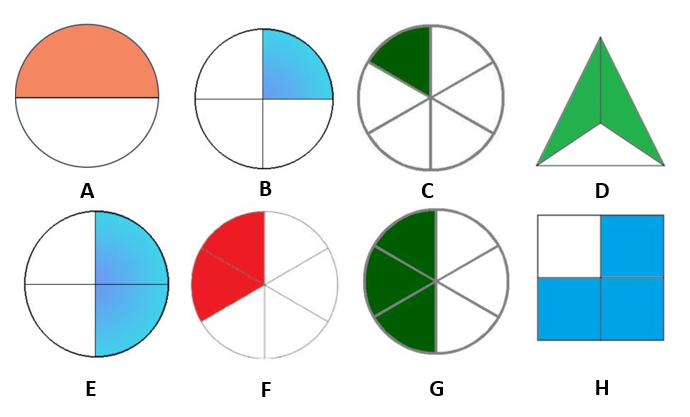 Úkol č. 2: Zapiš, jaká část obrazce je vybarvena. Desetinným číslem i zlomkem.Učebnice matematiky 3. díl, strana 5/cvičení 3.Úkol č. 3: Zapiš, jaká část obrazce je vybarvena. Dvojice zlomků porovnej. Učebnice matematiky 3. díl, strana 14/cvičení 5.Úkol č. 4: Pro řešení následujících příkladů budeš potřebovat tuto tabulku. Tabulku si vytiskni (obkresli) a rozstříhej na jednotlivé díly. 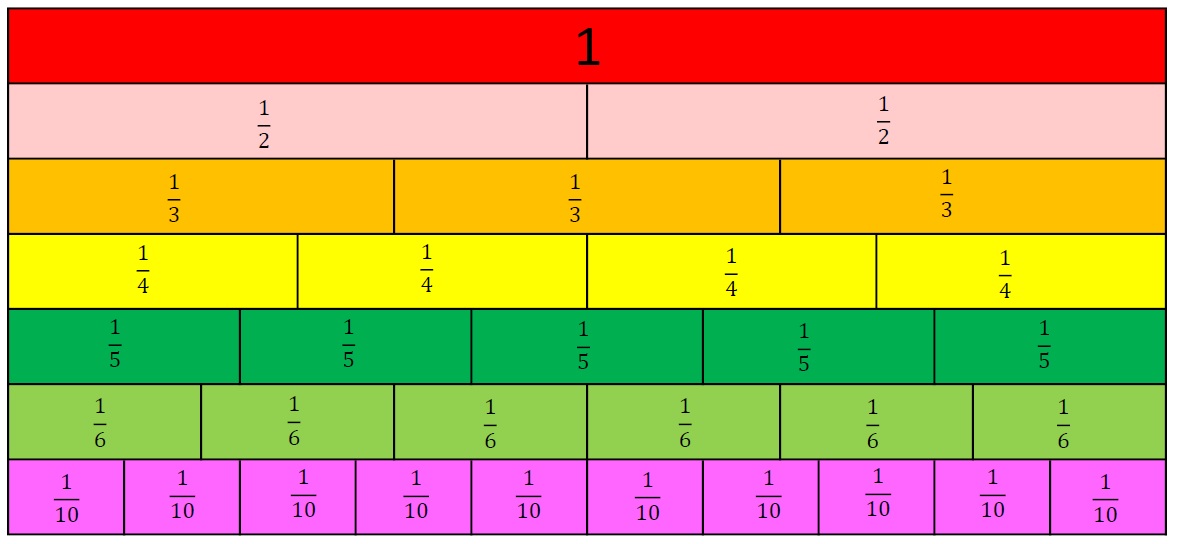 Vypočítej podle vzoru. Pokus se najít více řešení. Jakou část celku musím přidat k danému zlomku, abych dostal(a) jeden celý celek. 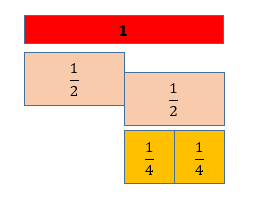 Vzorové řešení:                   Musím přidat: Úkol č. 5: Sčítej zlomky se stejným jmenovatelem. Matematika 3. díl, strana 17/cvičení 4.Úkol č. 6: Odčítej zlomky se stejným jmenovatelem. Matematika 3. díl, strana 17/cvičení 7Úkol č. 7: Opakujeme desetinná čísla. Rozhodni, zda se jedná o násobení nebo dělení a doplň správně. Matematika 3. díl, strana 17/cvičení 7Náš svět – učitel:   Ing. Tereza Krulikovská                                                   kontakt: Tereza.Krulikovska@zshajeslany.cz                       Vlastivěda – SOUSEDNÍ STÁTY ČESKÉ REPUBLIKY Vypracuj prosím následující úkoly, odpovědi na všechny otázky nalezneš v učebnici na stranách 48-55.Úkol č. 1: Napiš do mapy názvy států, které sousedí s ČR. 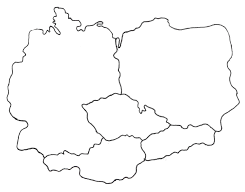 Úkol č. 2: Kterému státu patří vlajka?  Úkol č. 3: Spoj, co k sobě patří.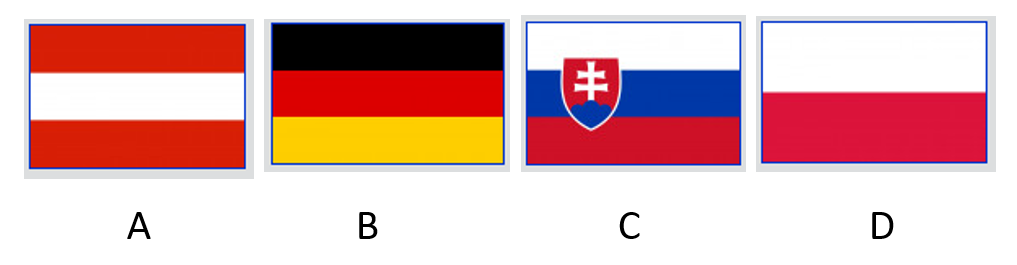 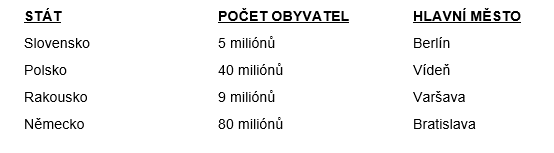 Úkol č. 4: Přiraď ke státům další velká města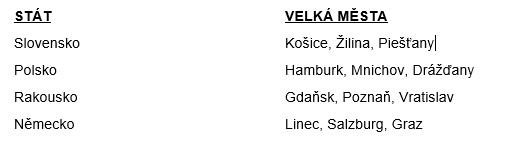 Úkol č. 5: Přiřaď řeky ke státu, kterým protékají.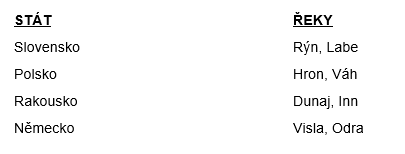 Úkol č. 6: Pro který stát je typické následující tvrzení?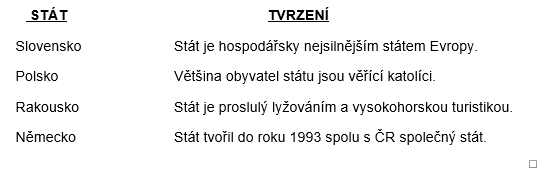 Úkol č. 7: Ve kterém státu byste hledali tyto zajímavosti: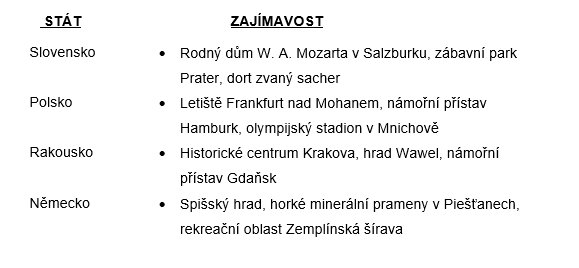 Přírodopis – VYLUČOVACÍ SOUSTAVAPřečti si v učebnici stranu 61 a udělej si krátký zápis do sešitu. Zapiš si: Vylučovací soustava zajišťuje vylučování odpadních látek.Vylučovací soustavu tvoří: ledvinymočový měchýřmočovodymočová trubiceLedviny přebírají z krve přebytečnou tekutinu, soli a odpadní látky. Úkol 1: Doplň do textu močovody, trubicí, moč, doplnit, ledviny, vylučovací soustavy, močového měchýře, 3 litry vody, chráníme, tekutin V ledvinách vzniká …….., která je ………… odváděna do …………….. Odtud je močovou ………… odváděna ven z těla. Během dne odejdou z těla přibližně …………….., kterou je potřeba zase ………... Dostatečný příjem …………. zajišťuje správný chod ……………….. Vylučovací soustavu …………..před prochladnutím a infekcemi, ………….. chráníme před prudkými nárazy. Přírodopis – SMYSLYPřečti si v učebnici stranu 62 a 63, vypracuj následující otázky. Všechny odpovědi nalezneš v učebnici. Člověk má pět základních smyslů, vyjmenuj je: Co vnímáme zrakem?Vysvětli, co to je barvoslepost.Zrak je pro člověka důležitý. Co můžeme udělat, abychom si zrak chránili?Vyjmenuj části, ze kterých se skládá ucho. Co nám umožňuje čich? Kteří živočichové mají dobrý čich?Vyjmenuj základní chutě. Kterou částí jazyka vnímáme sladkou chuť? Orgánem hmatu je kůže, ve které jsou umístěna hmatová tělíska. Víš, kde se nachází nejvíce hmatových tělísek? Nevidomí lidé čtou pomocí hmatu, bylo pro ně vytvořeno tzv. Braillovo písmo. V prvním rámečku máš abecedu Braillova písma. Přečteš text v druhém rámečku? 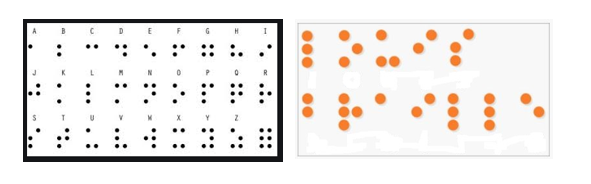 Informatika – učitel:   Ing. Tereza Krulikovská                                             kontakt: Tereza.Krulikovska@zshajeslany.cz                       Vypracuj následující kvíz a odpovědi zašli na e-mail vyučujícího. 1. Základní vstupní zařízení PC je klávesnice, základní výstupní zařízení je:monitortiskárna2. Ve Windows vyvoláme operaci KOPÍROVÁNÍ klávesami:Ctrl + XCtrl + CCtrl + V3. K napsání velkého písmene použijeme klávesu:CtrlAltShiftEsc4. Vyber správně napsanou e-mailovou adresu:info@cz.skodawww.nova.czinfo@skoda.cz5. Který z uvedených programů je určen k psaní textů?PowerPointExcelWord6. Trvalé zapnutí velkých písmen se provede klávesou:Num LockScroll LockCaps Lock7. Numerická část klávesnice se vypíná klávesou:Num LockScroll LockCaps Lock8. Klávesová zkratka Ctrl + V se používá kvyjmutívypnutívloženívrácení9. Které zařízení při práci na počítači nutně nepotřebujeme?tiskárnuklávesnicimonitorInformatika – učitel:   Bc. Jakub Fric                                                                               kontakt: Jakub.Fric@zshajeslany.cz                                                                                     Vypracuj následující kvíz a odpovědi zašli na e-mail vyučujícího. 1. Základní vstupní zařízení PC je klávesnice, základní výstupní zařízení je:monitortiskárna2. Ve Windows vyvoláme operaci KOPÍROVÁNÍ klávesami:Ctrl + XCtrl + CCtrl + V3. K napsání velkého písmene použijeme klávesu:CtrlAltShiftEsc4. Vyber správně napsanou e-mailovou adresu:info@cz.skodawww.nova.czinfo@skoda.cz5. Který z uvedených programů je určen k psaní textů?PowerPointExcelWord6. Trvalé zapnutí velkých písmen se provede klávesou:Num LockScroll LockCaps Lock7. Numerická část klávesnice se vypíná klávesou:Num LockScroll LockCaps Lock8. Klávesová zkratka Ctrl + V se používá kvyjmutívypnutívloženívrácení9. Které zařízení při práci na počítači nutně nepotřebujeme?tiskárnuklávesnicimonitorHudební výchova – učitel: Mgr. Iva Kozáková                                                        kontakt: Iva.Kozakova@zshajeslany.cz                    Výtvarná výchova – učitel:   Ing. Tereza Krulikovská                                  kontakt: Tereza.Krulikovska@zshajeslany.cz                       10. května – Den matek (zpětně můžete vyrobit dárek pro svou maminku, kresba portrétu své maminky).Pracovní výchova – učitel:   Ing. Tereza Krulikovská                                   kontakt: Tereza.Krulikovska@zshajeslany.cz                       Pracujeme na zahradě/pomáháme s domácími pracemi – např. jak pečovat o domácí rostliny/jak pečovat o rostliny na zahradě (volba správných pomůcek, nástrojů, nářadí atd.)Tělesná výchova – učitel: Bc. Jakub Fric                                                                         kontakt: Jakub.Fric@zshajeslany.cz                                                                                     Zacvič si kruhový trénink z následujícího videa alespoň 2x do týdne. Své cvičení se zapiš, ve které dny jsi si zacvičil. https://www.youtube.com/watch?v=U2VEo87Y0moSnaž se dodržet dané cviky a správnost provedení a dodržení časového limitu.Nejdříve se podívej na video aby jsi viděl jaké cviky budeš provádět.